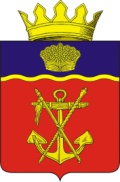 АДМИНИСТРАЦИЯ    КАЛАЧЁВСКОГО МУНИЦИПАЛЬНОГО РАЙОНА    ВОЛГОГРАДСКОЙ ОБЛАСТИПОСТАНОВЛЕНИЕ от 29.09.2023 г. № 880Об отмене проведении аукциона на право  заключения договоров аренды земельных участков, государственная собственность на которые не разграничена в электронной формеВ соответствии с пп.16, п. 8, ст. 39.11 Земельного кодекса Российской Федерации, п.4, ст. 448 Гражданского кодекса Российской Федерации от 30.11.1994 № 51-ФЗ, руководствуясь Уставом Калачевского муниципального района Волгоградской области, Администрация Калачевского муниципального района Волгоградской областип о с т а н о в л я е т :1. Проведение аукциона № 291 на право  заключения договоров аренды земельных участков, государственная собственность на которые не разграничена в электронной форме назначенный на 14:00 часов (время московское), 10.11.2023г. на электронной площадке: www.rts-tender.ru в отношении лота № 2 отменить.2. Рекомендовать организатору аукциона ГКУ ВО «Центр организации закупок» подготовить и разместить извещение об отказе в проведении аукциона на официальном сайте и на электронной площадке ООО «РТС-тендер».3. Информация об отмене аукциона согласно п.1 настоящего постановления, подлежит официальному опубликованию.4. Контроль исполнения настоящего постановления оставляю за собой.Глава Калачевского муниципального района                                                                  С.А. Тюрин